Pre-K 1 Class Newsletter Hi!We will be doing a two-week unit on transportation as we take a look at things that “go” and where they do it at—land, air or water.  We will also count syllables and label pictures as we practice our writing skills.  I am hoping the weather will be nicer this week so we can take a trip to Depot Park to look at the train.  I will keep you posted and send an email when we are going-- if the weather stays on the nicer side. The book fair will take place in the office the week before spring break.  Thank you to all those who brought snack this week!  Have a great weekend! -- Miss LauraUpcoming Dates:MARCH 11TH-15, bOOK fAIR March 18th -22nd Spring Break, school closed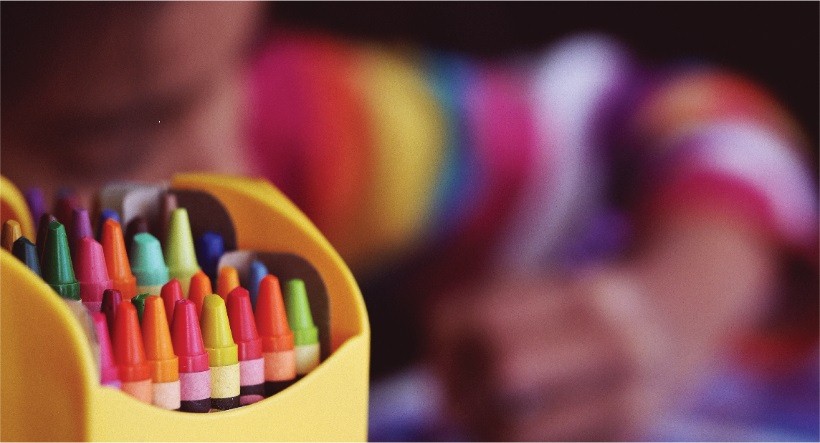 